  PRIMORSKO-GORANSKA ŽUPANIJA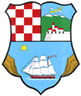 ZAPISNIK SA SASTANKASazivačIme i prezimePotpisSazivačNaziv sastanka:Sastanak Školskog odbora Osnovne škole dr. Josipa Pančića Bribir1.Mjesto:     BribirPočetak:18,00 sati1.Dan i datum:6.svibnja 2019.Završetak:18, 20 sati2.Prisutni:3.Odsutni:4.Dnevni red:Verificiranje zapisnika s prethodne sjedniceZapošljavanje spremačice po  natječajuRaznoTijek izlaganja i rezultati sastankaAd  1. Sažetak izlaganja i raspraveAd  1. Sažetak izlaganja i raspraveAd  1. Sažetak izlaganja i raspraveŠkolski odbor je jednoglasno verificirao zapisnik s prethodne sjednice.Školski odbor je jednoglasno verificirao zapisnik s prethodne sjednice.Školski odbor je jednoglasno verificirao zapisnik s prethodne sjednice.Ad 1. Zaključak Zadužena osobaRokAd  2. Sažetak izlaganja i raspraveAd  2. Sažetak izlaganja i raspraveAd  2. Sažetak izlaganja i raspraveNa natječaj za zapošljavanje spremačice na određeno puno radno vrijeme  (zamjena za zaposlenicu, koja je na bolovanju) prijavu je dostavila samo Svetlana Sokolić, koja već radi na tim poslovima u školi ugovorom do 60 dana.
Kako se nisu javili drugi kandidati ravnatelj predlaže da se sa Svetlanom Sokolić sklopi ugovor o radu za poslove spremačice na određeno vrijeme.Na natječaj za zapošljavanje spremačice na određeno puno radno vrijeme  (zamjena za zaposlenicu, koja je na bolovanju) prijavu je dostavila samo Svetlana Sokolić, koja već radi na tim poslovima u školi ugovorom do 60 dana.
Kako se nisu javili drugi kandidati ravnatelj predlaže da se sa Svetlanom Sokolić sklopi ugovor o radu za poslove spremačice na određeno vrijeme.Na natječaj za zapošljavanje spremačice na određeno puno radno vrijeme  (zamjena za zaposlenicu, koja je na bolovanju) prijavu je dostavila samo Svetlana Sokolić, koja već radi na tim poslovima u školi ugovorom do 60 dana.
Kako se nisu javili drugi kandidati ravnatelj predlaže da se sa Svetlanom Sokolić sklopi ugovor o radu za poslove spremačice na određeno vrijeme.Ad 2. Zaključak Zadužena osobaRokŠkolski odbor je jednoglasno dao suglasnost ravnatelju za predloženo zapošljavanje7.5.2019.Zapisnik sastavio:Ime i prezimePotpisZapisnik sastavio:Boško MažarKLASA:602-02/19-11/2URBROJ:2107-35-19-3